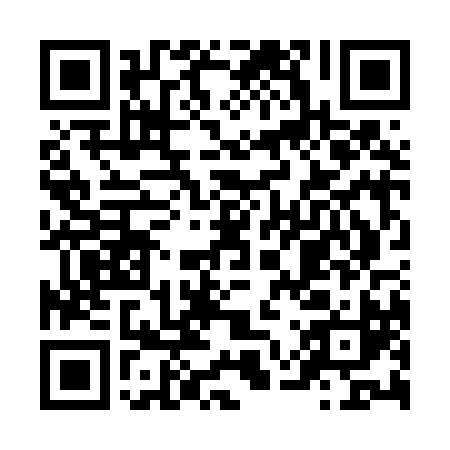 Prayer times for Tribseer Vorstadt, GermanyWed 1 May 2024 - Fri 31 May 2024High Latitude Method: Angle Based RulePrayer Calculation Method: Muslim World LeagueAsar Calculation Method: ShafiPrayer times provided by https://www.salahtimes.comDateDayFajrSunriseDhuhrAsrMaghribIsha1Wed2:515:291:055:108:4111:112Thu2:505:271:055:118:4311:123Fri2:495:251:055:128:4511:124Sat2:485:231:045:138:4711:135Sun2:475:211:045:148:4911:146Mon2:475:191:045:148:5011:157Tue2:465:171:045:158:5211:158Wed2:455:151:045:168:5411:169Thu2:445:131:045:178:5611:1710Fri2:435:121:045:178:5811:1811Sat2:435:101:045:188:5911:1812Sun2:425:081:045:199:0111:1913Mon2:415:061:045:199:0311:2014Tue2:405:041:045:209:0511:2115Wed2:405:031:045:219:0611:2116Thu2:395:011:045:219:0811:2217Fri2:394:591:045:229:1011:2318Sat2:384:581:045:239:1111:2419Sun2:374:561:045:239:1311:2420Mon2:374:551:045:249:1511:2521Tue2:364:531:045:259:1611:2622Wed2:364:521:045:259:1811:2623Thu2:354:511:055:269:1911:2724Fri2:354:491:055:269:2111:2825Sat2:344:481:055:279:2211:2826Sun2:344:471:055:289:2411:2927Mon2:334:461:055:289:2511:3028Tue2:334:441:055:299:2611:3129Wed2:334:431:055:299:2811:3130Thu2:324:421:055:309:2911:3231Fri2:324:411:065:309:3011:32